РАЕН приняла участие в XXVII Международной научно-практической конференции "Повышение конкурентоспособности животноводства и задачи кадрового обеспечения"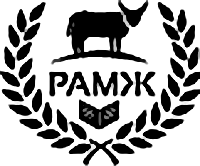 16 июня 2021 г.  на базе Российской академии менеджмента в животноводстве состоялась  конференция "Повышение конкурентоспособности животноводства и задачи кадрового обеспечения". В работе конференции приняли участие представители научно-исследовательских институтов Российской академии наук и образовательных учреждений Минсельхоза России.В научных докладах были изложены новейшие разработки в области кормления, содержания сельскохозяйственных животных, вопросы репродуктивных качеств и наследственных аномалий скота. Большое внимание было уделено проблемам кадрового обеспечения подотрасли животноводства и обеспечению устойчивости экономического роста АПК, в том числе зарубежному опыту.  С докладом «Опыт Японии в прогнозировании темпов роста, пропорций, структуры и эффективности экономики» выступил член РАЕН Е.Е. Можаев.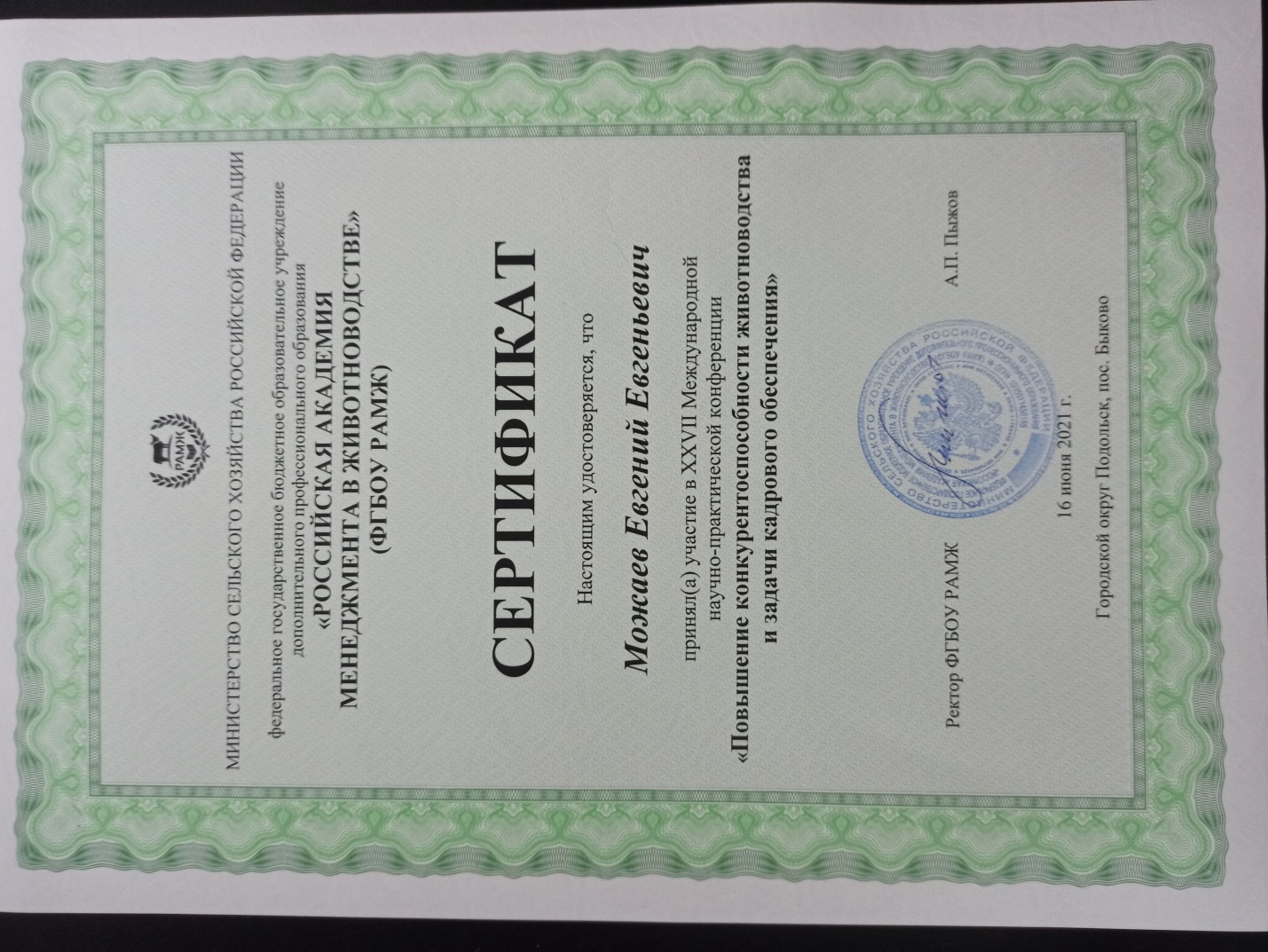 